Anfrage zur Nutzung der Räumlichkeiten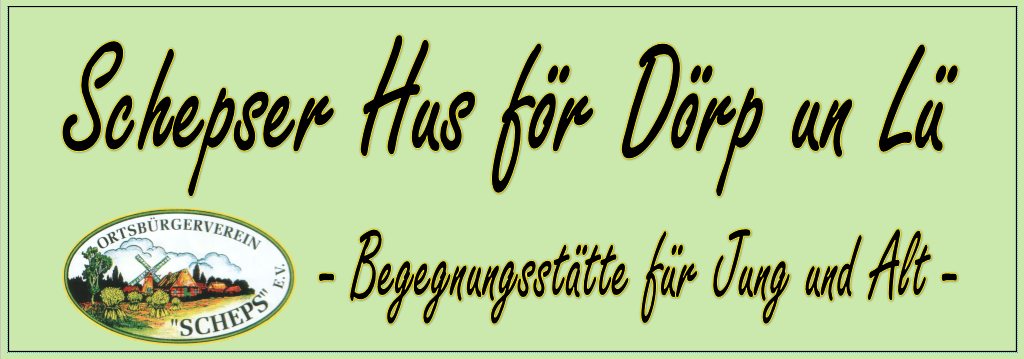 Sofern du die Räumlichkeiten des „Schepser Hus för Dörp un Lü“ für eine Veranstaltung nutzen möchtest, fülle bitte die nachstehenden Felder aus und gebe den Vordruck unterschrieben bei einem der Vorstandsmitglieder des OBV „Scheps“ e.V. ab (Anschriften sh. unten).Folgende Angaben werden benötigt: Name und Anschrift der für die Veranstaltung verantwortlichen Person:__________________________________________________________________________E-Mail-Adresse (wenn vorhanden):                                       Tel.Nr.:___________________________________________            _________________________Datum und Uhrzeit der geplanten Veranstaltung:_____________________________________________Zweck der geplanten Veranstaltung:__________________________________________________________________________Mit der Antragstellung erkennt die verantwortliche Person die „Hausordnung und allgemeinen Grundsätze“ für das „Schepser Hus för Dörp un Lü“ an. Diese können auf der Internet-Seite des OBV “Scheps“.V. unter http://www.obv-scheps.de/schepser-hus-för-dörp-un-lü-1/hausordnung-benutzungsanfrage/ abgefragt und auf Wunsch auch ausgedruckt werden.Formularende_______________________________                                ________________________________                   (Ort und Datum)                                                      (Unterschrift des Verantwortlichen)Wolfgang KrügerErwin LüttmannRolf ScheidInsa HullenOellien-Tannen 18Auf den Linden 2 aBauernhörne 2Jenseits der Aue 12aTel. 6397Tel.:  6039Tel.: 8929Tel.:1. Vorsitzender2. VorsitzenderKassenwartSchriftführerin